Schulinternes Fachcurriculum  Wirtschaft/Politik Sekundarstufe II Die nachfolgenden Bestimmungen gelten für Klassen, die nicht Wirtschaft/Politik als Profilfach haben. Für WiPo-Profile gelten die verpflichtenden Bestimmungen der Fachanforderungen unmittelbar. Die Fachschaft kann, falls sie Klärungsbedarf sieht, auch bezüglich dieser Profilinhalte Absprachen treffen. Einführungsphase Qualifikationsphase 1 Qualifikationsphase 2 LEGENDE:      verpflichtend/obligatorisch      –       üblich/bietet sich an       –       freiwillig/fakultativ E1: Die Demokratie in der Bundesrepublik Deutschland E1: Die Demokratie in der Bundesrepublik Deutschland Unterrichtssequenz Inhalte  Methodenkompetenz Politische Theorien  (ca. 4 Stunden) Demokratie vs. Diktatur / Kennzeichen von Demokratie   (Pluralismus- vs. Identitätstheorie) repräsentative vs. plebiszitäre Demokratie   (BRD vs. Schweiz, dreistufiges Verfahren Land/Kommune) parlamentarische vs. präsidentielle Demokratie   (Vergleich BRD/GB vs. USA) Mehrheits- vs. Verhältniswahlsystem   (Konkurrenz-, Konkordanz-, Verhandlungsdemokratie) Schaubilder   (erstellen/lesen) Systemvergleich   (kriteriengeleitet) Politische Ordnung  der BRD Verfassungsgrundsätze und Ewigkeitsklausel (Art. 79 GG) Grundrechte (Art. 1-19 GG, Menschen- und Bürgerrechte)     Option: Einzelne Artikel exemplarisch bei passenden Themen einbinden, z.B. bei Medien. Wahlsystem (personalisierte Verhältniswahl) Parteien(system) im Wandel – Ende der Volksparteien? alt: liberal/konservativ/sozialistisch; neu: anti/etabliert Wählertypen: Nicht-, Protest-, Wechsel-, Stammwähler - Bundestag und Bundesregierung Fraktionsdisziplin – Widerspruch zum freien Mandat? neuer Dualismus (Regierungsmehrheit vs. Opposition) Gewaltenteilung und Gewaltenverschränkung Vertrauensfrage und konstruktives Misstrauensvotum - Bundespräsident  repräsentative Funktionen, politische Einflussnahme?  Kritik an Bundesversammlung, Frage nach Direktwahl Arbeit mit dem    Grundgesetz systematische   Karikaturanalyse   (Dreischritt) kontroverse    Erörterung   (mdl./schriftl.) Politischer  Prozess in der BRD Gesetzgebungsprozess anhand eines konkreten Beispiels Bundesrat - Lähmung durch Koalitionsvielfalt in den     Ländern? (Konfliktlinien: Länder- und Parteieninteressen) Einfluss v. Interessengruppen (5. Gewalt?), Lobbyismus - Einfluss v. Massenmedien (4. Gewalt?), Agenda Setting BVerfG – Hüter der Verfassung oder Ersatzgesetzgeber? Politikzyklus-Modell   (Anwendung, Kritik) Planspiel-Methode   (Schule oder Berlin) Gefährdungen  der Demokratie (2 Stunden) wehrhafte Demokratie politisch und religiös motivierter Extremismus Vertrauensverlust und Verschwörungstheorien Verrohung der politischen Kultur (u.a. in Sozialen Medien) - Umgang mit Satire   (z.B. Extra 3) E2: Gesellschaftliche Herausforderungen im 21. Jahrhundert E2: Gesellschaftliche Herausforderungen im 21. Jahrhundert Unterrichtssequenz Inhalte  Methodenkompetenz Demografischer Wandel  und Migration  in Deutschland Ursachen u. Auswirkungen des demografischen Wandels Aspekte der Migration u. der Integration in Deutschland Zukunftsszenarien der Bevölkerungsentwicklung    (demografischer Wandel, Migration und Integration) - Szenariomethode Soziale Ungleichheiten  in Deutschland Dimensionen sozialer Ungleichheit  vertikal: Bildung, Beruf/Macht, Einkommen/Vermögen    horizontal: Migrationshintergrund, Geschlecht,… Indikatoren zur Messung der Wohlstandsverteilung Lorenzkurve und Gini-Koeffizient, Perzentile, Median,… Unterscheidung brutto/netto/verfügbar, real/nominal,… Maßstäbe sozialer Gerechtigkeit Leistungs-, Bedarfs-, Egalitätsprinzip; Chancengleichheit Ungleichheit (deskriptiv) 	 Ungerechtigkeit (normativ) 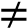 Eliten und soziale Randgruppen, Armut systematische Sta-    tistik-Auswertung,    kritischer Umgang differenzierter        Sprachgebrauch textgebundene      Erörterung Modelle der Sozialstruktur Modelle sozialer Differenzierung im Wandel    (Stände, Klassen, Schichten, Milieus) Soziale Mobilität Aufstiegsmöglichkeit durch Bildung – nur ein Märchen? Schrumpfen der Mittelschicht – eine begründete Angst? - Nutzen und Grenzen    sozialwissenschaftli-   cher Modellbildung   (Modellkritik) E3: Die Soziale Marktwirtschaft zwischen Kontinuität und Wandel E3: Die Soziale Marktwirtschaft zwischen Kontinuität und Wandel E3: Die Soziale Marktwirtschaft zwischen Kontinuität und Wandel Unterrichtssequenz Inhalte  Methodenkompetenz Idealtypische Wirtschaftssysteme Zentralverwaltungswirtschaft vs. freie Marktwirtschaft  Leitbild liberaler Ökonomen: Homo oeconomicus - Marktmodell: Theorie (Markt-Preisbildung, Preismecha-   nismus), Voraussetzung (idealer „vollkommener Markt“)  - Wirtschaftsliberalismus, Gründe für staatlicher Eingriffe  - Arbeit mit Preis-     Mengen-Diagrammen  (Preisänderungen,     Mengenänderungen) Reale Wirtschaftsordnungen Grundprinzipien der Sozialen Marktwirtschaft Die Rolle des Staates in der Sozialen Marktwirtschaft Zwischen freiem Wettbewerb und Marktkonzentration   (Kartellverbote und Fusionskontrolle)      Hinweis: Güterknappheit, menschliche Bedürfnisse als Triebkraft des Wirtschaftens, ökonomisches Prinzip, Wirtschaftskreislauf, Marktformen, Konsumenten- und Produzentensouveränität, Zielvorstellungen privater Haushalte, Verbraucherschutz, Verbraucherpolitik werden bereits in Klasse 9 behandelt.  Hinweis: Güterknappheit, menschliche Bedürfnisse als Triebkraft des Wirtschaftens, ökonomisches Prinzip, Wirtschaftskreislauf, Marktformen, Konsumenten- und Produzentensouveränität, Zielvorstellungen privater Haushalte, Verbraucherschutz, Verbraucherpolitik werden bereits in Klasse 9 behandelt.  Hinweis: Güterknappheit, menschliche Bedürfnisse als Triebkraft des Wirtschaftens, ökonomisches Prinzip, Wirtschaftskreislauf, Marktformen, Konsumenten- und Produzentensouveränität, Zielvorstellungen privater Haushalte, Verbraucherschutz, Verbraucherpolitik werden bereits in Klasse 9 behandelt.  Q1.1: Wirtschaftspraktikum:  Q1.1: Wirtschaftspraktikum:  Unterrichtssequenz Inhalte  Methodenkompetenz Die Unternehmung Das Unternehmen im erweiterten Wirtschaftskreislauf Privatunternehmen vs. öffentl. Betriebe, Privatisierung  Gründung und Rechtsformen von Unternehmen Betriebliche Mitbestimmung und Unternehmensziele - Grundlegende Funktionen und Entscheidungsprozesse     im Unternehmen; Aufbauorganisation eines Betriebes     (Betriebliche Grundfunktionen: Beschaffung u. Lager-     haltung, Produktion u. Kosten, Absatz, Investition u.      Finanzierung; klassische Abteilungen von Betrieben) Soziale Ziele von Unternehmen (CSR, CI) wissenschaftliches     Arbeiten     (korrektes Zitieren!) fachlich relevante    Fragestellung   (Problematisierung!) Q1.2: Wirtschaftspolitik im Spannungsfeld zwischen Markt und Staat Q1.2: Wirtschaftspolitik im Spannungsfeld zwischen Markt und Staat Unterrichtssequenz Inhalte  Methodenkompetenz Wirtschaftspolitische Zielsetzungen in der BRD konjunkturelle Entwicklung  Wirtschaftspolitische Zielsetzungen und Zielkonflikte    StabG 1967, „magisches Viereck“, Bedeutung der Ziele,       Zielbeziehungen    (Zielkonflikt/-komplementarität/-neutralität)    Erweiterungen, „magisches Vieleck“ in der Diskussion - Indikatoren, Berechnung, Zielwerte, Kritik an Indikatoren    (hoher Beschäftigungsstand / Arbeitslosigkeit; stetiges u. angemesse-      nes Wirtschaftswachstum / Strukturwandel; stabiles Preisniveau / In-      flation; außenwirtschaftl. Gleichgewicht / Zahlungs-/Leistungsbilanz,… -  Indikatoren zur Messung von Wohlstand (BIP, HDI)      Wirtschaftswachstum als Wohlstandsmaßstab?     Alternative Wohlstandsindikatoren      Arbeit mit dem „magischen Viereck“ Kritik an Indikatoren Wirtschaftspolitik im Spannungsfeld von Angebots- und Nachfrageorientierung Konkurrierende wirtschaftspolitische Konzeptionen   (Angebots- vs. Nachfrageorientierung) Beschäftigungspolitik und Arbeitsmarktpolitik zwischen    Markt und Staat, Ursachen u. Folgen von Arbeitslosigkeit Tarifautonomie Mindestlohn-Debatte Arbeit mit        Flussdiagrammen ideologiekritische    Textanalyse Herausforderungen der Wirtschaftspolitik Auswahl eines der drei folgenden Anwendungsgebiete: Finanzpolitik zwischen ausgeglichenem Haushalt und     Verschuldung  Diskussion zur Schuldenbremse im GG Steuerpolitik als Gestaltungsinstrument     Steuerarten, Frage nach gerechtem Steuersystem - Umweltpolitik als Herausforderung    Energiepolitik zwischen staatlicher Steuerung und Markt Q1.3: Europa in Gegenwart und Zukunft Q1.3: Europa in Gegenwart und Zukunft Unterrichtssequenz Inhalte  Methodenkompetenz Der Prozess  der europäischen Integration Motive und Leitbilder der europäischen Einigung    (Staatenbund, Bundesstaat,…) Von der Wirtschaftsgemeinschaft zur politischen Union     (Binnenmarkt mit Grundfreiheiten, Erweiterung und/oder Vertiefung) - Europa – eine Grundrechte- und Wertegemeinschaft? Politische Institutionen und Entscheidungsprozesse in der EU Entscheidungsstrukturen und Demokratiedefizite der EU    (Institutionenkunde) Gesetzgebungsprozesse zwischen Supranationalität und    Nationalstaatlichkeit / nationalstaatlicher Souveränität - Europäische Gesetzgebung und Interessenverbände Der EuGH – ein Motor der europäischen Integration?  Plan- / Rollenspiel Herausforderungen und Politikfelder der Europäischen Union - Auswahl eines der vier folgenden Anwendungsgebiete      (aktuelle Spannungsfelder und Problemlösungsansätze):   1. Gemeinsame Außen- und Sicherheitspolitik    Die EU als globaler Akteur der Friedenssicherung? Migration – Flüchtlings- u. Zuwanderungspolitik der EU     Asylrecht als ein europäisches Grundrecht?  Gibt es eine europäische Sozialpolitik? - Die EU zwischen Vertiefung und Europaskepsis     Zukunftsszenarien für Europa Zusammenarbeit mit Geographie möglich  Szenariotechnik Europäische Politik zwischen gemeinsamer Geldpolitik und nationalstaatlicher Finanzpolitik Die EWWU – Chancen und Risiken einer einheitlichen eu-    ropäischen Währung (bei nationaler Wirtschaftspolitik) - Der europäische Stabilitätspakt zwischen Norm u. Realität Geldpolitik: Die Rolle der EZB zwischen    Geldwertsicherung und Wachstumsförderung   (kann zur Angebots- und Nachfrageorientierung vorgezogen werden) nationale Schuldenkrisen als Herausforderung für die EU Q2.1: Internationale Friedens- und Sicherheitspolitik im 21. Jahrhundert Q2.1: Internationale Friedens- und Sicherheitspolitik im 21. Jahrhundert Q2.1: Internationale Friedens- und Sicherheitspolitik im 21. Jahrhundert Unterrichtssequenz Inhalte  Methodenkompetenz Entwicklungen und Strukturen der internationalen Beziehungen - Vom negativen zum positiven Frieden (Friedensbegriffe)     Das zivilisatorische Hexagon Das internationale System zwischen Bi- u. Multipolarität Entwicklung und Strukturen der internationalen    Organisationen und Akteure Der UN-Sicherheitsrat zwischen Blockade u. Kooperation Das Völkerrecht zwischen Anspruch und Wirklichkeit Außenpolitische Leitbilder (Idealismus vs. Realismus) Planspiel-Methode    (wie MUN) ideologiekritische    Analyse von Reden,…  Herausforderungen für Frieden und Sicherheit im 21. Jahrhundert Staatszerfall und neue Kriege Konfliktanalyse an einem aktuellen Beispiel Transnationaler Terrorismus als globale     Friedensbedrohung und Strategien seiner Bekämpfung Individuelle Freiheitsrechte und kollektive Sicherheit    (z.B. Vorratsdatenspeicherung zur Terrorabwehr?) Ökologische Risiken und Ressourcenkonflikte Verbreitung und Bedrohungspotenzial von Atomwaffen „Cyberraum“ – Bedrohungen aus dem Netz Globale und regionale Migrationsströme Konfliktanalyse Debatte / Talkshow Strategien der internationalen Friedenssicherung Die deutsche Außenpolitik zwischen nationalen Interessen und Verantwortung für die globale Friedenssicherung - Auslandseinsätze der Bundeswehr –    Beiträge zur Friedenssicherung? Handlungsmöglichkeiten der internationalen Akteure    (z.B. UN, NATO und OSZE) Gemeinsame Außen- und Sicherheitspolitik der EU  - Internationale Schutzverantwortung (R2P, IStGh) –    neue Wege zur Friedenssicherung?  - Die Suche nach einer neuen Weltordnung - Zusammenarbeit mit     Bundeswehr möglich Q2.2: Die Zukunft des Sozialstaates Q2.2: Die Zukunft des Sozialstaates Unterrichtssequenz Inhalte  Methodenkompetenz Der Sozialstaat der Bundesrepublik Deutschland Entwicklung und Grundprinzipien des dt. Sozialstaates Soziale Sicherungssysteme der BRD u. ihre Finanzierung Sozialstaatsmodelle im Vergleich Vom vorsorgenden zum aktivierenden Sozialstaat Sozialpolitik am Beispiel der Familienförderung  - Einladung von Krank-    enkasse o.ä. möglich Herausforderungen des Sozialstaates Dimensionen sozialer Gerechtigkeit (Anknüpfung E.2)     Einkommenssteuermodelle für mehr Gerechtigkeit? Armut im Sozialstaat? („relative“/„absolute“ Armut?) Zukunft der sozialen Sicherungssysteme    (z.B. Gesundheitsvorsorge, Altersabsicherung) Aktuelle Handlungsfelder    (z.B. Gleichberechtigung der Geschlechter, Inklusion) Bedingungsloses Grundeinkommen – eine Alternative? - Kooperation mit Sozi-   alverbänden möglich  Der Sozialstaat  im Zeitalter  der Globalisierung Sozialpolitik zwischen Eigenverantwortung u. Solidarität Der Sozialstaat im globalen Wettbewerb -   der „Wohlfahrtsstaat“ als Wettbewerbsnachteil?   (Verbindung mit Vergleich d. Sozialstaatsmodelle sinnvoll)  - Die Herausforderungen einer einheitlichen Sozialpolitik    in der EU (Vorziehen in / Anknüpfung an Q1.3 möglich) Q2.3: Der Prozess der Globalisierung: Dimensionen und Akteure Q2.3: Der Prozess der Globalisierung: Dimensionen und Akteure Unterrichtssequenz Inhalte  Methodenkompetenz Wirtschaftliche Dimensionen  der Globalisierung Dimensionen/Indikatoren der Globalisierung (z.B. KOF-Index) Erklärungsansätze für den internationalen Handel   (Kostenvorteile, Marktöffnungen, Transport-/Kommunikationskosten,…)  Außenwirtschaftliche Leitbilder (Freihandel vs. Protektionismus) Bedeutung der intern. Finanzmärkte für die Weltwirtschaft Finanz- und Wirtschaftskrisen    (Ursachen, Verlauf und Regulierungsmöglichkeiten) Der Standort Deutschland im globalen Wettbewerb  Auswirkungen der Globalisierung (z.B. auf Arbeitsmärkte) - Standortanalyse Globalisierung als Herausforderung für staatliche und nichtstaatliche Akteure Handlungsfelder und politische Möglichkeiten der    Steuerung durch Institutionen und Organisationen   (z.B.  OECD, G7, IWF, Weltbank, NGOs, WTO)    Global Governance – eine Utopie? Der Nationalstaat in der Globalisierung – regieren oder    reagieren? (z.B. Freihandelsabkommen: Einfluss/Chancen/Risiken) - Debatte TTIP / CETA Gesellschaftliche Auswirkungen der Globalisierung Chancen für die Entstehung einer neuen Zivilgesellschaft - Entstehung und Verschärfung sozialer Konflikte? Kulturelle Globalisierung (z.B. „McDonaldisierung“) -       bereichernder Kulturaustausch oder westliche Dominanz? Gewinner und Verlierer der Globalisierung    Ansätze zur sozialen Gestaltung der Globalisierung - Folgen d. Globalisierungsprozesses für Stellung der Frauen Q2.4: Medien und Politik Q2.4: Medien und Politik Q2.4: Medien und Politik Unterrichtssequenz Inhalte  Methodenkompetenz Medien als Mittler und Akteur im politischen System der BRD - Medienlandschaft und Mediennutzung in Deutschland    Konzentration vs. Meinungspluralismus Der öffentlich-rechtliche Rundfunk zwischen Staatsferne    und Staatsnähe  Das Verhältnis von Medien und Politik Der politische Prozess u. seine Abbildung in den Medien Die Talkshow als Ort der politischen Meinungsbildung(?)    Personalisierung u. Inszenierung der Politik (Politainment)    Agenda-Setting, Framing: Wie aus Positionen Themen werden. - Analyse Talkshow   (Auftreten / Gesprächsver-    halten Gäste: Strategien?) Medien und internationale Politik Pressefreiheit weltweit? Krieg und Frieden in der Berichterstattung –    Bedingungen und Einflussfaktoren Soziale Medien im Visier der Politik (z.B. „Socials Bots“) Die Macht der Bilder (Bild-/Fotoanalyse, Kritik an Manipulationen)    Anwendungsbeispiele: Terrorismus, „Flüchtlingsströme“ Vergleich Kriegsbe-    richte (z.B. DE, RUS     ideologische Wertung?) Bild-/Fotoanalyse      Medienethik Deutscher Presserat und Pressekodex Auswahl eines der folgenden Anwendungsgebiete:   1. (A)Soziale Medien - Die neuen Medien als rechtsfreier Raum? Kunstfreiheit vs. Persönlichkeitsrechte – Was ist/darf Satire? Der Fall Wulff - Aufstieg und Fall der Wulffs durch die Medien? - Fallstudien Digitale Demokratie - Mehr Demokratie durch das Internet? (Beteiligung 2.0) Neue Wege in die Öffentlichkeit o. Empörungsdemokratie? Social Media – nur Meinungsbestätigung statt Diskurse? Das Recht auf informationelle Selbstbestimmung    zwischen individueller Freiheit und Sicherheitsinteressen  Zukunftsszenarien der digitalen Demokratie (Chancen/Risiken)     Nötige Modernisierung oder das Ende der Demokratie?   Fallbeispiele (facebook):  Hass/Hetze,…; Katzenvideos;  Vorschlag nur von Beiträgen,  die eigene Sicht bekräftigen) Utopien u. Dystopien   (lesen / entwickeln) 